Физкультура для ребенка: упражнения, которые  можно выполнять  дома Общеукрепляющие упражнения для детей от 4 до 7 летОсновные требования к выполнению:                                                              Нельзя выполнять перед сном.                                                                                                      Не задерживаем дыхание.                                                                                                    Чередуем вдох и выдох с движениями.1. Приседание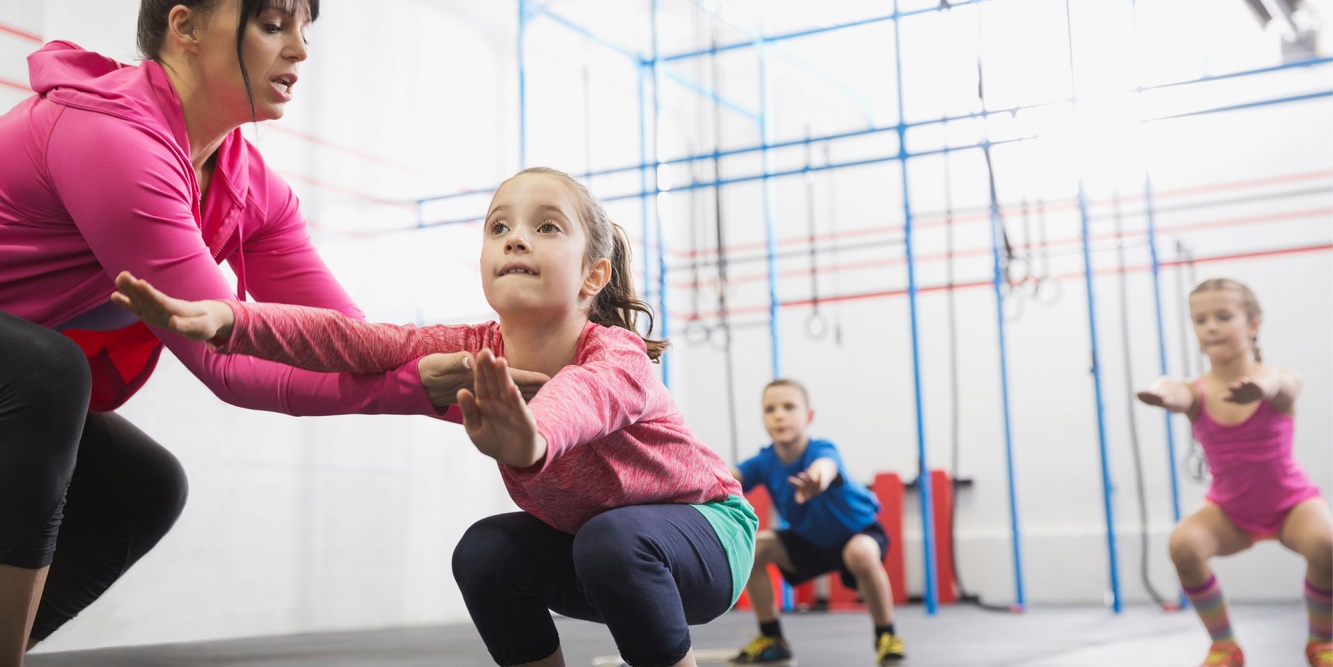 Эффект: укрепляет мышцы ног.Техника выполнения:-ноги на ширине плеч, руки вытянуты вперед-спина прямая-пятки прижаты к полу-выполнять от 20 до 50 раз в зависимости от физической подготовки ребенка2. Отжимание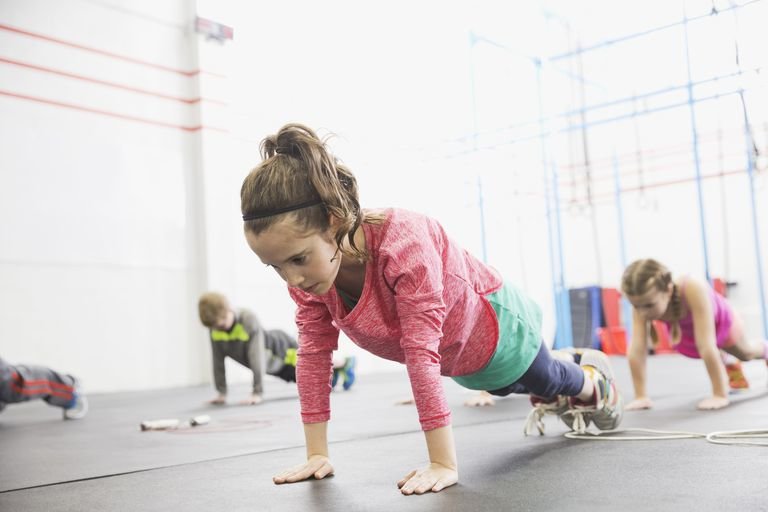 Эффект: укрепляются мышцы рук, груди. Важно делать отжимания именно после приседаний, чтобы разгрузить мышцы ног и нагрузить верхний плечевой отдел — это равномерно распределит нагрузку на разные мышцы.Техника выполнения:                                                                                                                                    - в зависимости от ширины положения рук вы можете выбирать нагрузку: если руки стоят близко друг к другу, то идет проработка бицепсов, если руки расставлены широко — прорабатывается грудная часть                                                                                                                      -корпус должен находиться в прямом положении, сгибаются только руки                                   -выполнять максимум 10 раз3. Пресс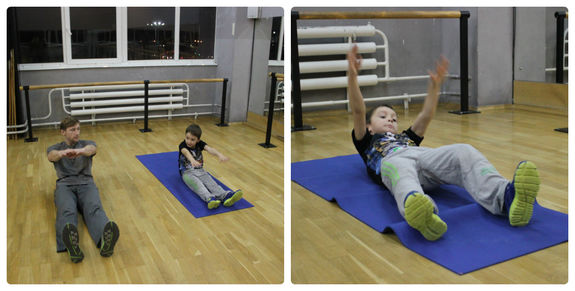 Эффект: укрепление мышц пресса.Техника выполнения:                                                                                                                    - исходное положение — лежа на спине, ноги прямо, руки вытянуты за головой или вытянуты вдоль туловища - ребенок переводит  руки вперед, создавая инерцию, поднимает голову, плечи, пальцами рук коснуться носков, плавно опуститься назад вернуться в и.п                                                         - нельзя резко падать прямым корпусом назад, резко подниматься вперед. Следить, чтобы ноги при подъеме не отрывались от пола.- выполнять 10–15 раз4. Лодочка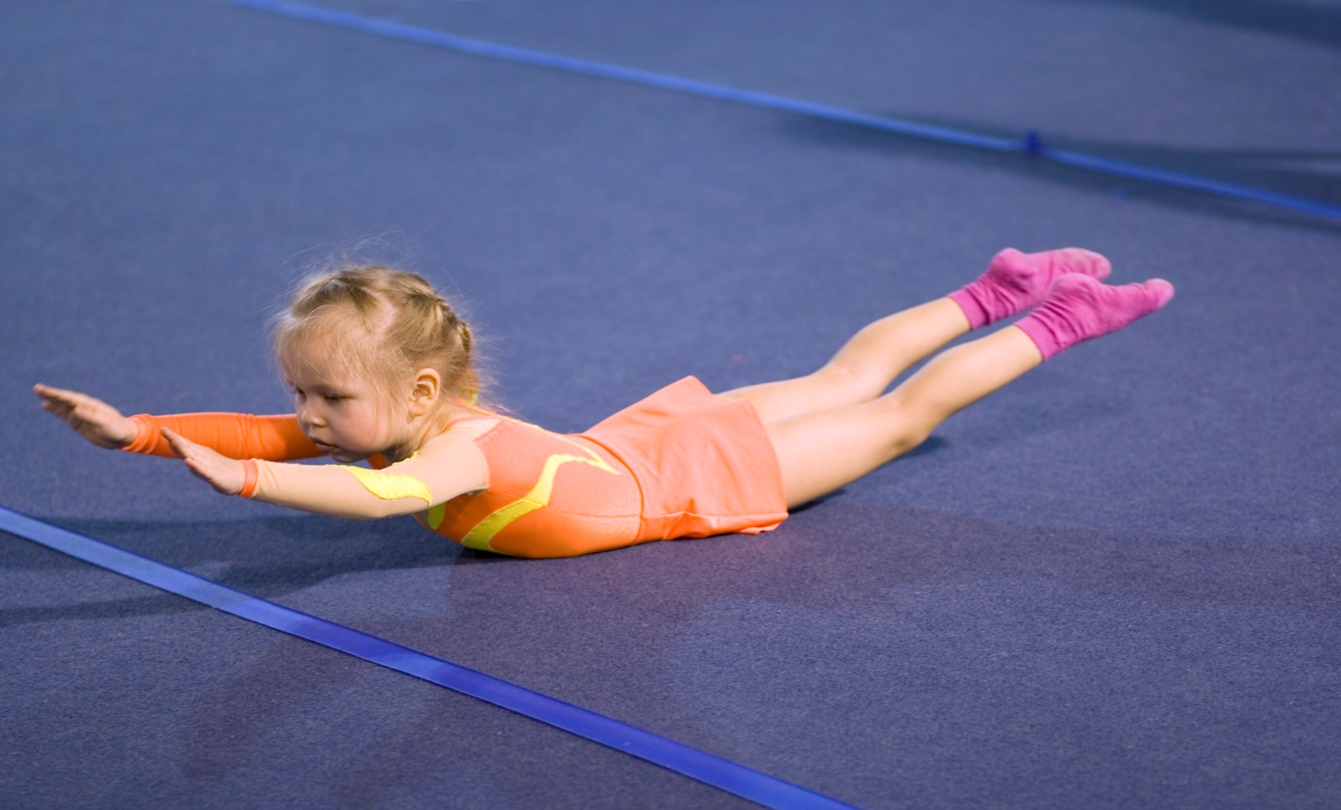 Эффект: укрепляются мышцы поясничного отдела.Техника выполнения:                                                                                                                   - исходное положение — лежа на животе, руки вдоль туловища, ноги вместе- одновременно ребенок поднимает обе руки и обе ноги, создавая напряжение в области поясницы - замирать в таком положении не нужно, выполнять 20 раз5. Корзинка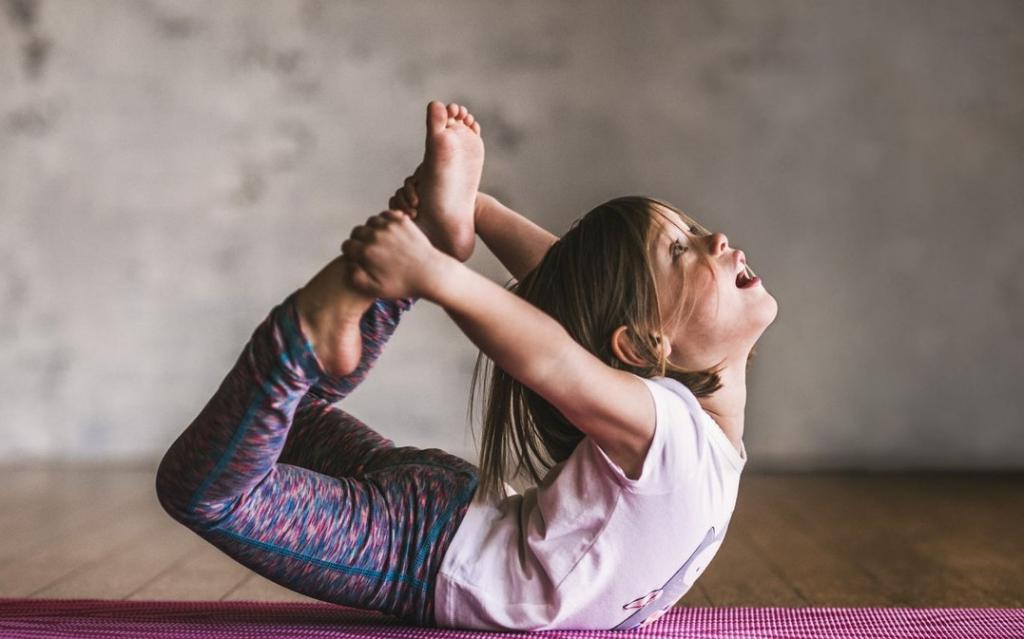 Эффект: тренирует мышцы спины, развивает гибкость Техника выполнения:                                                                                                                               - исходное положение — лежа на животе- согнуть ноги в коленях, вытянуть носки ног, руками обхватить щиколотки и максимально прогнуться в спине.- выполнять медленно и постепенно6. Обхват коленей «Колобок»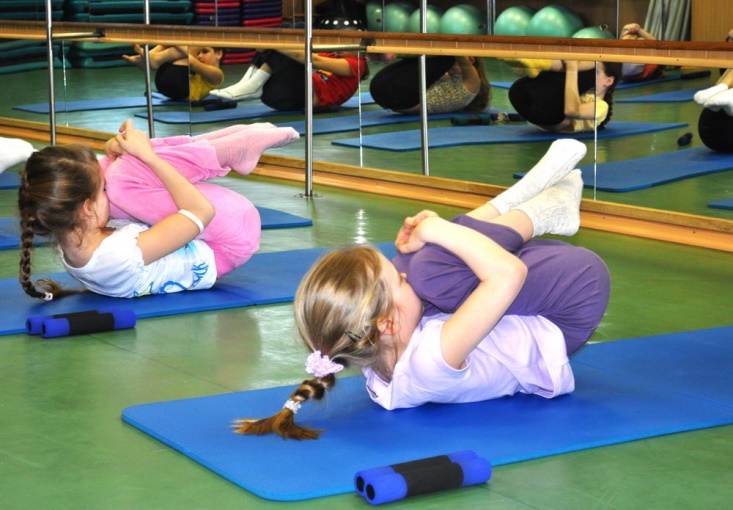 Эффект: тренирует мышцы спины, развивает гибкость Техника выполнения:- исходное положение — лежа на спине- как можно лучше округлить спину и прижаться к коленям.ВАЖНО: во время занятий необходимо соблюдать питьевой режим — не более одного-двух глотков воды с периодичностью через два упражнения, всего в день ребенок должен выпивать полтора литра воды. Есть лучше за полтора-два часа до занятия и насытить пищу сложными углеводами. После занятия ребенку необходимо поесть, но не раньше, чем через 30–40 минут.